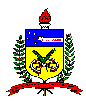 UNIVERSIDADE FEDERAL DE SANTA CATARINACENTRO DE CIÊNCIAS HUMANASDEPARTAMENTO DE PSICOLOGIA PROGRAMA DE ENSINOI. IDENTIFICAÇÃOCurso: Serviço Social	Semestre: 2016-2             Turma: 1830-4Disciplina: PSI 7150 Psicologia SocialHoras/aula semanais: 04	Horário: 418204 Professora: Marcela de Andrade Gomes             email: marceladeandradegomes@gmail.comPré-requisitos: -	Oferta para os cursos: II. EMENTAFundamentos históricos e epistemológicos da psicologia social. Processos grupais, relações intergrupais e conflito.  Consciência. Subjetividade. Identidade. Cognição Social. Formação de impressões. Atitudes. Influência social e bases de poder. Estereótipo, estigma e preconceito. Representações sociais. Atribuição de causalidade. Formação de impressões e atração interpessoal.III. TEMAS DE ESTUDOFundamentos históricos e epistemológicos da Psicologia SocialObjetos de estudo da Psicologia SocialIdentidade, modos de subjetivação e constituição do sujeitoRepresentações sociaisProcessos grupaisEstereótipo, estigma e preconceitoAtitudesIntervenções psicossociaisPsicologia ComunitáriaIV. OBJETIVOSProporcionar conhecimento acerca da psicologia social, incluindo sua história e seus objetos de estudo;Compreender as principais noções e teorias psicossociais da contemporaneidade;Obter base de conhecimento sobre os processos psicossociais para atuação do assistente social.Identificar os conceitos gerais e métodos em psicologia social para a aplicabilidade da atuação no Serviço Social. V. CONTEUDO PROGRAMATICO:Aspectos históricos e epistemológicos da Psicologia SocialFormas sociológicas e psicológicas de psicologia socialPrincipais objetos de estudos da psicologia social Identidade, singularização e modos de subjetivaçãoIdentidade Coletiva e Processo GrupalPolítica Nacional de Assistência Social.Pobreza, desigualdades e vulnerabilidades psicossociaisInterface entre Psicologia e Serviço Social. VI. REFERÊNCIASAlmeida, Leonardo Pinto de. Para uma caracterização da Psicologia social brasileira. Psicologia: Ciência e Profissão, vol. 32, p. 124-137, 2012.Almeida, Maria da Graça Blaya. A violência na sociedade contemporânea. EDIPUC: Porto Alegre, 2010.Andaló, C. Mediação Grupal: uma leitura histórico-cultural. SP: Agora, 2006. Beiras, Adriano, Nuernberg, Adriano. H.; Adrião, Karla, G. (2012). Estudos de gênero na Psicologia Brasileira – perspectivas e atuações da terceira geração. Athenea Digital, 12(3), p. 203-216.CFESS, CFP. Parâmetros para atuação de assistentes sociais e psicólogos(as) na Política de Assistência Social, 2007Costa e Brandão. Abordagem clínica no contexto comunitário. Psicologia e Sociedade, vol. 17, n.2, p.33-41, 2005.Dantas, S.D., Ueno, S.L., Leifert, G., Suguiura, M. Identidade, migrações e suas dimensões psicossociais. Revista Inter.Mob. Urb, vol. 34, p. 45-60, 2010.Eidelwein, Karin. A psicologia em projetos sociais de educação e trabalho. Psicologia e Sociedade, vol. 17, n.3, p. 62-66, 2005.Fonseca, Janaína Maria Gomes., Silva, Fabiola Barbosa Ramos. Um olhar psicanalítico sobre a toxicomania: reinventando a clínica no serviço público. Caderno Discente, vol.2, n.1, 2015. Gomes, Monica Araújo., Pereira, Maria Lucia Duarte. Família em situação de vulnerabilidade social: uma questão de políticas públicas. Revista Ciência e Saúde Coletiva, vol. 10, n.2, p.357-363, 2005.Guerra, Andréa Máris Campos., Soares, Camila Alves Noberto.,  Pinheiro, Maria do Carmo de Melo., Lima, Nádia Laguárdia. Violência urbana, criminalidade e tráfico de drogas: uma discussão psicanalítica acerca da adolescência. Psicologia em revista, vol. 18, n.2, 247-263, 2012.  Jacques, Maria de Graça Corrêa et al. Identidade. Psicologia Social Contemporânea. Rio de Janeiro: Vozes, 1998. Mattos, Ricardo Mendes., Ferreira, Ricardo Franklin. Quem vocês pensam que (elas) são? Representações sobre as pessoas em situação de rua. Psicologia § Sociedade, vol.16, n.2, p.47-48, 2004.  Wolff, C. S. ; Saldanha, R. A.  Gênero, sexo, sexualidades. Categorias do debate contemporâneo. Revista Retratos da Escola, Brasília, v. 9, n. 16, p. 29-46, jan./jun. 2015.